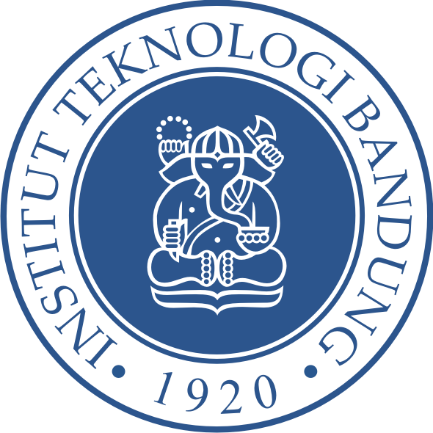 LAPORAN EVALUASI KINERJAPEMANTAUAN DAN EVALUASI PERINGKAT AKREDITASI PROGRAM STUDI JENIS PROGRAMNAMA PROGRAM STUDIUNIVERSITAS/ INSTITUT/ SEKOLAH TINGGI/ POLITEKNIK/ AKADEMI/ AKADEMI KOMUNITAS.....................................................NAMA KOTA KEDUDUKAN PERGURUAN TINGGI TAHUN ................IDENTITAS PENGUSULPerguruan Tinggi	:	Institut Teknologi BandungUnit Pengelola Program Studi	:	<Nama Fakultas / Sekolah>Jenis Program	:	<Sarjana / Magister / Doktor / Profesi>Nama Program Studi	:	<Nama Program Studi>Alamat	:	<Alamat Program Studi>Nomor Telpon	:	<No Telepon Program Studi>E-mail dan Website	:	itbbanpt@spm.itb.ac.id , http://www.itb.ac.id/Nomor SK Pendirian PT 1)	:	Peraturan Pemerintah No. 6/1959Tanggal SK Pendirian PT	:	28 Februari 1959Pejabat Penandatangan SK Pendirian PT	:	PRESIDEN REPUBLIK INDONESIA – SOEKARNO
MENTERI PENDIDIKAN, PENGAJARAN DAN KEBUDAJAAN - PRIJONONomor SK Pembukaan PS 2)	:	<Nomor SK Pembukaan PS>Tanggal SK Pembukaan PS	:	<Tanggal SK Pembukaan PS>Pejabat Penandatangan SK Pembukaan PS	:	<Nama Pejabat>Tahun Pertama Kali Menerima Mahasiswa	:	<Tahun>Peringkat  TerbaruAkreditasi PS	:	<Peringkat Akreditasi> Nomor SK BAN-PT	:	<No SK BAN PT>Daftar Program Studi di Unit Pengelola Program Studi (UPPS)Keterangan:1) Lampirkan salinan Surat Keputusan Pendirian Perguruan Tinggi.2) Lampirkan salinan Surat Keputusan Pembukaan Program Studi.3) Lampirkan salinan Surat Keputusan Akreditasi Program Studi terbaru.4) Diisi dengan jumlah mahasiswa aktif di masing-masing PS saat TS.IDENTITAS TIM PENYUSUN 
LAPORAN EVALUASI DIRINama	:	......................................................................NIDN	:	......................................................................Jabatan	:	......................................................................Tanggal Pengisian	:	DD-MM-YYYYTanda Tangan	:	Nama	:	......................................................................NIDN	:	......................................................................Jabatan	:	......................................................................Tanggal Pengisian	:	DD-MM-YYYYTanda Tangan	:	Nama	:	......................................................................NIDN	:	......................................................................Jabatan	:	......................................................................Tanggal Pengisian	:	DD-MM-YYYYTanda Tangan	:	Nama	:	......................................................................NIDN	:	......................................................................Jabatan	:	......................................................................Tanggal Pengisian	:	DD-MM-YYYYTanda Tangan	:	Nama	:	......................................................................NIDN	:	......................................................................Jabatan	:	......................................................................Tanggal Pengisian	:	DD-MM-YYYYTanda Tangan	:	Nama	:	......................................................................NIDN	:	......................................................................Jabatan	:	......................................................................Tanggal Pengisian	:	DD-MM-YYYYTanda Tangan	:	KATA PENGANTAR<Isi Kata Pengantar><Isi Kata Pengantar><Isi Kata Pengantar><Isi Kata Pengantar><Isi Kata Pengantar>DAFTAR ISIIDENTITAS PENGUSUL	iIDENTITAS TIM PENYUSUN  LAPORAN EVALUASI DIRI	iiiKATA PENGANTAR	vDAFTAR ISI	vi1. RINGKASAN EKSEKUTIF	72. LAPORAN EVALUASI KINERJA	82.1.	VISI, MISI, TUJUAN, DAN STRATEGI	82.2. TATA PAMONG, TATA KELOLA DAN KERJASAMA	92.3.  MAHASISWA	102.4. SUMBER DAYA MANUSIA	102.5. KEUANGAN, SARANA DAN PRASARANA	102.6. PENDIDIKAN	112.7. PENELITIAN	112.8. PENGABDIAN KEPADA MASYARAKAT	112.9. LUARAN DAN CAPAIAN TRIDHARMA	113. KESIMPULAN HASIL EVALUASI CAPAIAN KINERJA DAN TINDAK LANJUT	121. RINGKASAN EKSEKUTIF<Maksimum 2 Halaman>Tuliskan secara ringkas hal-hal penting yang ditulis dalam Laporan Evaluasi Kinerja, mencakup: 1) Sejarah UPPS dan Program Studi yang diakreditasi, 2) Visi, misi, tujuan, strategi, dan tata nilai yang diterapkan di UPPS, 3) Organisasi dan tata kerja yang berlaku di UPPS, 4) Profil mahasiswa dan lulusan (jumlah, keketatan seleksi, prestasi monumental yang dicapai, dan kinerja lulusan), 5) Dosen dan tenaga kependidikan (jumlah, kualifikasi, kecukupan, kinerja, dan prestasi monumental yang dicapai), 6) Keuangan, sarana dan prasarana  (kecukupan,  kelayakan,  kualitas,  dan  aksesibilitas  sumberdaya  keuangan, sarana dan prasarana), 7) Sistem Penjaminan Mutu yang diterapkan di UPPS (organisasi dan implementasi SPMI, pengakuan akreditasi internasional program studi, dan pengakuan mutu dari lembaga audit eksternal, lembaga akreditasi/sertifikasi eksternal), serta 8) Kinerja luaran dan capaian yang paling diunggulkan oleh UPPS maupun PS yang diakreditasi. Tuliskan pula secara ringkas kesimpulan atas seluruh hasil evaluasi capaian kinerja dari tiap   kriteria.   Kesimpulan   harus   memunculkan   rangkuman   akar   masalah   serta kekuatan/faktor pendorong dan kelemahan/faktor penghambat yang dijadikan dasar bagi UPPS  untuk  menetapkan  tindak  lanjut  berdasarkan  skala  prioritas  sesuai  dengan kapasitas,  kebutuhan,  dan  rencana  strategis/  rencana  pengembangan  UPPS  secara keseluruhan.2. LAPORAN EVALUASI KINERJA2.1. VISI, MISI, TUJUAN, DAN STRATEGIPendahuluanTuliskan dan uraikan hal-hal yang menjadi latar belakang, tujuan, dan rasional atas penetapan visi, misi, tujuan, dan strategi (VMTS) dari Unit Pengelola Program Studi (UPPS)  yang  mencerminkan  visi  perguruan  tinggi  dan  memayungi  visi  keilmuan Program Studi yang diakreditasi. Uraikan pula mekanisme penetapan VMTS UPPS yang mencakup keterlibatan para pemangku kepentingan internal maupun eksternal, yang juga mempertimbangkan kemajuan ilmu pengetahuan dan teknologi dan kebutuhan pengembangan UPPS/Program Studi yang diakreditasi.Tuliskan ketersediaan dokumen formal kebijakan yang menunjukkan upaya pimpinan UPPS dalam mengevaluasi, mensosialisasi, dan mengimplementasikan VMTS ke dalam peraturan internal dan program-program pengembangan.Uraikan secara komprehensif strategi yang telah diterapkan dalam upaya pencapaian visi, misi, dan tujuan (VMT) UPPS. Uraikan pula sumber daya yang dialokasikan untuk mencapai visi yang telah ditetapkan serta mekanisme kontrol pencapaiannya.Indikator KinerjaIndikator Kinerja UtamaTuliskan indikator  kinerja utama dan targetnya untuk mengukur ketercapaian tujuan strategis jangka menengah maupun jangka panjang yang telah ditetapkan dalam dokumen formal rencana strategis atau rencana pengembangan UPPS.Indikator Kinerja TambahanUraikan indikator kinerja tambahan yang secara spesifik ditetapkan oleh UPPS dalam dokumen formal rencana strategis atau rencana pengembangan UPPS.Evaluasi Capaian Kinerja dan Tindak LanjutTuliskan dan uraikan analisis keberhasilan dan/atau ketidakberhasilan pencapaian VMTS yang telah ditetapkan. Capaian VMTS harus diukur dengan metoda yang tepat, dan hasilnya dianalisis serta dievaluasi. Analisis dan evaluasi terhadap capaian kinerja harus mencakup identifikasi akar masalah, faktor pendukung keberhasilan dan faktor penghambat ketercapaian. Selanjutnya tuliskan dan uraikan simpulan atas hasil evaluasi yang telah dilakukan, mencakup rangkuman dari pemosisian, masalah dan akar masalah, serta rencana perbaikan dan pengembangan yang akan dilakukan.2.2. TATA PAMONG, TATA KELOLA DAN KERJASAMAPendahuluanTuliskan dan uraikan hal-hal yang menjadi latar belakang, tujuan, dan rasional atas penetapan strategi pencapaian standar pendidikan tinggi yang ditetapkan perguruan tinggi terkait tata pamong, tata kelola, dan kerjasama yang mencakup: sistem tata pamong, kepemimpinan, sistem penjaminan mutu, dan kerjasama. Tata pamong merujuk pada struktur organisasi, mekanisme dan proses bagaimana suatu UPPS dan Program Studi yang diakreditasi dikendalikan dan diarahkan untuk melaksanakan misi dan mencapai visinya. Tata pamong juga harus mengimplementasikan manajemen risiko untuk menjamin keberlangsungan UPPS dan Program Studi yang diakreditasi. Pada bagian ini harus dideskripsikan perwujudan tata pamong yang baik (good governance), sistem pengelolaan, sistem penjaminan mutu, dan kerjasama dengan mitra. Tuliskan ketersediaan dokumen formal kebijakan pengembangan tata pamong, tata kelola, legalitas organisasi dan tata kerja yang ditetapkan oleh perguruan tinggi, serta sistem pengelolaan, sistem penjaminan mutu, dan kerjasama yang diacu oleh UPPS. Uraikan  secara komprehensif  strategi  yang telah  diterapkan  UPPS  dalam  upaya pencapaian standar pendidikan tinggi yang ditetapkan perguruan tinggi terkait tata pamong, tata kelola, dan kerjasama. Pada bagian ini juga harus diuraikan sumber daya yang  akan  dialokasikan  untuk  mencapai  standar  yang  telah  ditetapkan  serta mekanisme kontrol pencapaiannya.Indikator KinerjaIndikator Kinerja UtamaSistem Tata PamongTuliskan ketersediaan dokumen formal struktur organisasi dan tata kerja UPPS dan uraikan secara ringkas tugas pokok dan fungsi dari setiap organ.Tuliskan dan uraikan praktik baik perwujudan GUG (good university governance) UPPS yang mencakup 5 pilar, yaitu: kredibilitas, transparansi, akuntabilitas, tanggung jawab, dan berkeadilan.Kepemimpinan dan Kemampuan ManajerialTuliskan  dan  uraikan  praktik  baik  kepemimpinan  yang  telah diimplementasikan, yang menunjukkan kepemimpinan efektif pada aspek operasional, organisasi, dan publik.Tuliskan ketersediaan dokumen formal sistem tata kelola yang menunjukkan keberfungsian sistem pengelolaan fungsional dan operasional di tingkat UPPS, yang meliputi unsur perencanaan (planning), pengorganisasian (organizing), penempatan personil (staffing), pengarahan (leading), dan pengawasan (controlling).Sistem Penjaminan MutuTuliskan ketersediaan dokumen formal SPMI yang digunakan UPPS.Tuliskan  dan  uraikan  mengenai  keterlaksanaan  penjaminan  mutu  di Program Studi yang diakreditasi.Tuliskan dan uraikan efektivitas pelaksanaan penjaminan mutu sesuai dengan siklus penetapan, pelaksanaan, evaluasi, pengendalian, dan perbaikan berkelanjutan (PPEPP) yang disertai dengan bukti sahih.KerjasamaUraikan hasil analisis data pada Tabel 1.a.1) Kerjasama Pendidikan, Tabel 1.a.2) Kerjasama Penelitian, dan Tabel 1.a.3) Kerjasama Pengabdian kepada Masyarakat untuk menunjukkan mutu dan manfaat kerjasama pendidikan, penelitian, dan PkM yang relevan dengan Program Studi yang diakreditasi.Kepuasan Pemangku KepentinganUraikan hasil analisis data pengukuran kepuasan para pemangku kepentingan, seperti: mahasiswa (Tabel 5.c), dosen, tenaga kependidikan, lulusan, pengguna lulusan (Tabel 8.e.2)), mitra industri, dan mitra lainnya, terhadap layanan manajemen perguruan tinggi. Uraikan pula tindak lanjut yang telah diimplementasikan.Indikator Kinerja TambahanUraikan indikator kinerja lain terkait tata pamong, tata kelola, dan kerjasama pada Standar Pendidikan Tinggi yang ditetapkan Perguruan Tinggi yang melampaui Standar Nasional Pendidikan Tinggi.Evaluasi Capaian Kinerja dan Tindak LanjutTuliskan dan uraikan analisis keberhasilan dan/atau ketidakberhasilan pencapaian standar yang telah ditetapkan. Capaian kinerja harus diukur dengan metoda yang tepat, dan hasilnya dianalisis serta dievaluasi. Analisis dan evaluasi terhadap capaian kinerja harus mencakup identifikasi akar masalah, faktor pendukung keberhasilan dan faktor penghambat ketercapaian. Selanjutnya tuliskan dan uraikan simpulan atas hasil evaluasi yang telah dilakukan, mencakup rangkuman dari pemosisian, masalah dan akar masalah, serta rencana perbaikan dan pengembangan yang akan dilakukan.2.3.  MAHASISWAPendahuluanTuliskan dan uraikan hal-hal yang menjadi latar belakang, tujuan, dan rasional penetapan strategi pencapaian standar pendidikan tinggi yang ditetapkan perguruan tinggi terkait mahasiswa yang mencakup kualitas input mahasiswa, daya tarik program studi, layanan kemahasiswaan, maupun standar khusus lain yang ditetapkan berdasarakan kebutuhan dan karakteristik pembelajaran di Program Studi yang diakreditasi.Tuliskan ketersediaan dokumen formal kebijakan metoda rekrutmen dan sistem seleksi, serta layanan kemahasiswaan yang dapat diberikan dalam bentuk: kegiatan pengembangan kemampuan penalaran, minat dan bakat, kegiatan bimbingan karir dan kewirausahaan, serta kegiatan peningkatan kesejahteraan (bimbingan dan konseling, beasiswa, dan kesehatan)Uraikan  secara komprehensif  strategi  UPPS  yang  telah  diterapkan  dalam  upaya pencapaian standar pendidikan tinggi yang ditetapkan perguruan tinggi terkait mahasiswa. Pada bagian ini juga harus diuraikan sumber daya yang akan dialokasikan untuk mencapai standar yang telah ditetapkan serta mekanisme kontrol pencapaiannya.Indikator KinerjaIndikator Kinerja UtamaKualitas Input MahasiswaUraikan metode rekrutmen dan sistem seleksi yang telah diterapkan untuk mendapatkan calon mahasiswa yang memiliki kemampuan dan potensi untuk dapat mengikuti dan menyelesaikan proses pendidikan serta mencapai capaian pembelajaran yang ditetapkan.Daya Tarik Program StudiUraikan hasil analisis data pada Tabel 2.a Mahasiswa dan Lulusan dan Tabel 2.b Mahasiswa Asing untuk menunjukkan minat masyarakat untuk mengikuti pendidikan di Program Studi yang diakreditasi, pertumbuhan jumlah mahasiswa dan lulusan, serta keberadaan mahasiswa asing.Layanan KemahasiswaanUraikan ketersediaan dan aksesibilitas fasilitas, serta mutu layanan kemahasiswaan di UPPS yang digunakan untuk:membina, meningkatkan, dan mengembangkan kemampuan penalaran, minat  dan  bakat,  termasuk  didalamnya  pengembangan  kegiatan mahasiswa dan UKM,meningkatkan kesejahteraan mahasiswa, yang dapat mencakup penyediaan layanan bimbingan konseling, pemberian beasiswa, dan layanan kesehatan, sertamembina karir dan membangun jiwa kewirausahaan.Indikator Kinerja TambahanTuliskan dan uraikan indikator kinerja tambahan terkait mahasiswa selain indikator kinerja yang ditetapkan BAN-PT.Evaluasi Capaian Kinerja dan Tindak LanjutTuliskan dan uraikan analisis keberhasilan dan/atau ketidakberhasilan pencapaian standar yang telah ditetapkan. Capaian kinerja harus diukur dengan metoda yang tepat, dan hasilnya dianalisis serta dievaluasi. Analisis dan evaluasi terhadap capaian kinerja harus mencakup identifikasi akar masalah, faktor pendukung keberhasilan dan faktor penghambat ketercapaian. Selanjutnya tuliskan dan uraikan simpulan atas hasil evaluasi yang telah dilakukan, mencakup rangkuman dari pemosisian, masalah dan akar masalah, serta rencana perbaikan dan pengembangan yang akan dilakukan.2.4. SUMBER DAYA MANUSIAPendahuluanTuliskan dan uraikan hal-hal yang menjadi latar belakang, tujuan, dan rasional penentuan strategi pencapaian standar pendidikan tinggi yang ditetapkan perguruan tinggi terkait sumber daya manusia (SDM) yang mencakup: profil dosen (kualifikasi, kompetensi, proporsi dan beban kerja), kinerja dosen (kepakaran, kinerja dan prestasi di bidang pendidikan, penelitian dan PkM), pengembangan dosen, tenaga kependidikan, serta pengelolaan SDM (dosen dan tenaga kependidikan).Tuliskan ketersediaan dokumen formal kebijakan yang mencakup:Penetapan standar pendidikan tinggi yang ditetapkan perguruan tinggi terkait kualifikasi, kompetensi, beban kerja, proporsi, serta pengelolaan SDM (dosen dan tenaga kependidikan).Pengelolaan SDM yang meliputi:Perencanaan, rekrutmen, seleksi, penempatan, pengembangan, retensi, pemberhentian, dan pensiun telah ditetapkan untuk memenuhi kebutuhan pendidikan, penelitian, dan PkM.Kriteria  perencanaan,  rekrutmen,  seleksi,  penempatan,  pengembangan, retensi, pemberhentian, dan pensiun ditetapkan serta dikomunikasikan.Kegiatan pengembangan seperti: studi lanjut, seminar, konferensi, workshop, simposium, dll.Skema pemberian penghargaan dan pembinaan (reward and punishment), pengakuan, mentoring yang diimplementasikan untuk memotivasi dan mendukung pelaksanaan tridharma.Uraikan secara komprehensif strategi yang telah diterapkan dalam upaya pencapaian standar terkait sumber daya manusia. Pada bagian ini juga harus diuraikan sumber daya yang dialokasikan untuk mencapai standar yang telah ditetapkan serta mekanisme kontrol pencapaiannya.Indikator KinerjaIndikator Kinerja UtamaProfil DosenUraikan hasil analisis data yang menggambarkan profil dosen sebagaimana ditunjukkan pada:Tabel 3.a.1) Dosen Tetap.Tabel 3.a.2) Dosen Pembimbing Tugas Akhir.Tabel 3.a.3) Ekivalensi Waktu Mengajar PenuhTabel 3.a.4) Dosen Tidak Tetap.Kinerja DosenUraikan hasil analisis data yang menggambarkan kinerja dosen di bidang penelitian dan PkM, sebagaimana ditunjukkan pada:Tabel 3.b.1) Penelitian DTPS.Tabel 3.b.2) Pengabdian kepada Masyarakat (PkM) DTPS.Tabel 3.b.3) Publikasi Ilmiah DTPS.Tabel 3.b.4) Karya ilmiah DTPS yang Disitasi.Tabel 3.b.5) Luaran Penelitian/PkM Lainnya oleh DTPSPengembangan DosenUraikan  realisasi  pengembangan  DTPS  yang  dikaitkan  dengan  rencana pengembangan SDM pada rencana strategis UPPS.Tenaga KependidikanTuliskan data jumlah, kualifikasi, dan kompetensi tenaga kependidikan berdasarkan jenis pekerjaan (pustakawan, laboran, teknisi, administrasi, dll.) yang ditugaskan untuk melayani sivitas akademika di UPPS dan Program Studi yang diakreditasi. Uraikan pula kapabilitas tenaga kependidikan dalam memanfaatkan teknologi informasi dan komputer untuk mendukung kegiatan pendidikan, kegiatan penunjang pendidikan, serta pengembangan UPPS dan Program Studi yang diakreditasi.Indikator Kinerja TambahanTuliskan dan uraikan indikator kinerja lain terkait sumber daya manusia pada Standar Pendidikan Tinggi yang ditetapkan Perguruan Tinggi yang melampaui Standar Nasional Pendidikan Tinggi.Evaluasi Capaian Kinerja dan Tindak LanjutTuliskan dan uraikan analisis keberhasilan dan/atau ketidakberhasilan pencapaian standar yang telah ditetapkan. Capaian kinerja harus diukur dengan metoda yang tepat, dan hasilnya dianalisis serta dievaluasi. Analisis dan evaluasi terhadap capaian kinerja harus mencakup identifikasi akar masalah, faktor pendukung keberhasilan dan faktor penghambat ketercapaian. Selanjutnya tuliskan dan uraikan simpulan atas hasil evaluasi yang telah dilakukan, mencakup rangkuman dari pemosisian, masalah dan akar masalah, serta rencana perbaikan dan pengembangan yang akan dilakukan.2.5. KEUANGAN, SARANA DAN PRASARANAPendahuluanTuliskan dan uraikan hal-hal yang menjadi latar belakang, tujuan, dan rasional penentuan strategi pencapaian standar pendidikan tinggi yang ditetapkan perguruan tinggi terkait:keuangan yang mencakup aspek perencanaan, pengalokasian, realisasi, dan pertanggungjawaban biaya operasional tridharma serta investasi, dansarana dan prasarana yang dimaksudkan untuk menjamin pencapaian capaian pembelajaran dan peningkatan suasana akademikTuliskan ketersediaan dokumen formal kebijakan tentang:pengelolaan keuangan yang mencakup: perencanaan, pengalokasian, realisasi, dan pertanggungjawaban biaya pendidikan yang sesuai dengan kebijakan perguruan tinggi.pengelolaan sarana dan prasarana yang mencakup: perencanaan, pengadaan, pemanfaatan, pemeliharaan, dan penghapusan yang sesuai dengan kebijakan perguruan tinggi.Uraikan secara komprehensif strategi yang telah diterapkan dalam upaya pencapaian standar terkait keuangan (perencanaan, pengalokasian, realiasi, dan pertanggungjawaban), serta sarana dan prasarana pendidikan maupun penunjang pendidikan (perencanaan, pengadaan, pemanfaatan, pemeliharaan, dan penghapusan). Pada bagian ini juga harus diuraikan sumber daya yang akan dialokasikan untuk mencapai standar yang telah ditetapkan serta mekanisme kontrol pencapaiannya.Indikator KinerjaIndikator Kinerja UtamaKeuanganUraikan hasil analisis data pada Tabel 4 Penggunaan Dana untuk menunjukkan kecukupan biaya operasional pendidikan, biaya penelitian dosen, biaya PkM dosen, serta biaya investasi (SDM, sarana, dan prasarana) yang telah digunakan untuk penyelenggaraan dan pengembangan kegiatan tridharma di Program Studi yang diakreditasi.Sarana dan PrasaranaTuliskan daftar sarana milik UPPS yang digunakan untuk kegiatan akademik di Program Studi yang diakreditasi. Uraikan hasil analisis pada aspek kecukupan, kesiapgunaan, kemutakhiran, mutu, dan aksesibilitas sarana tersebut untuk kegiatan pembelajaran maupun kegiatan penelitian dan PkM.Tuliskan daftar sarana teknologi informasi dan komunikasi milik UPPS yang digunakan untuk mendukung kegiatan pendidikan maupun manajemen/administrasi. Uraikan mutu sarana yang dilihat dari aspek kecukupan, kemutakhiran, dan kesiapgunaan, serta pemanfaatannya untuk:mengumpulkan data yang cepat, akurat, dan dapat dipertanggungjawabkan serta terjaga kerahasiaannya,mengelola data pendidikan (sistem informasi manajemen perguruan tinggi: akademik, perpustakaan, SDM, keuangan, aset,  decission support system, dll.), sertamenyebarkan ilmu pengetahuan (e-learning, e-library, dll.).Tuliskan daftar prasarana milik UPPS yang digunakan untuk kegiatan akademik dan kemahasiswaan di Program Studi yang diakreditasi. Uraikan analisis pada aspek kecukupan, kesiapgunaan, kemutakhiran, mutu, dan aksesibilitas prasarana tersebut. Uraian analisis mencakup ketersediaan prasarana yang diperuntukan bagi yang berkebutuhan khusus.Indikator Kinerja TambahanTuliskan dan uraikan indikator kinerja lain terkait keuangan, sarana dan prasarana pada Standar Pendidikan Tinggi yang ditetapkan Perguruan Tinggi yang melampaui Standar Nasional Pendidikan Tinggi.Evaluasi Capaian Kinerja dan Tindak LanjutTuliskan dan uraikan analisis keberhasilan dan/atau ketidakberhasilan pencapaian standar yang telah ditetapkan. Capaian kinerja harus diukur dengan metoda yang tepat, dan hasilnya dianalisis serta dievaluasi. Analisis dan evaluasi terhadap capaian kinerja harus mencakup identifikasi akar masalah, faktor pendukung keberhasilan dan faktor penghambat ketercapaian. Selanjutnya tuliskan dan uraikan simpulan atas hasil evaluasi yang telah dilakukan, mencakup rangkuman dari pemosisian, masalah dan akar masalah, serta rencana perbaikan dan pengembangan yang akan dilakukan.2.6. PENDIDIKANPendahuluanTuliskan  dan  uraikan  hal-hal  yang  menjadi  latar  belakang,  tujuan,  dan  rasional penentuan strategi pencapaian standar pendidikan tinggi yang ditetapkan perguruan tinggi terkait pendidikan, yang mencakup kurikulum, pembelajaran (karakteristik proses pembelajaran,  rencana  proses  pembelajaran,  pelaksanaan  proses  pembelajaran, monitoring dan evaluasi proses pembelajaran, dan penilaian pembelajaran), integrasi kegiatan penelitian dan PkM dalam pembelajaran, serta suasana akademik yang didasarkan atas faktor internal dan eksternal pada program studi yang diakreditasi. Tuliskan ketersediaan dokumen formal kebijakan pendidikan dan panduan akademik yang memuat tujuan dan sasaran pendidikan, strategi, metode, dan instrumen untuk mengukur efektivitasnya.Uraikan secara komprehensif strategi yang telah diterapkan dalam upaya pencapaian standar terkait pendidikan, yang mencakup isi pembelajaran (kurikulum), pembelajaran (karakteristik proses pembelajaran, rencana proses pembelajaran, pelaksanaan proses pembelajaran, monitoring dan evaluasi proses pembelajaran, dan penilaian pembelajaran), integrasi kegiatan penelitian dan PkM dalam pembelajaran, serta suasana akademik. Pada bagian ini juga harus diuraikan sumber daya yang dialokasikan untuk mencapai standar yang telah ditetapkan serta mekanisme kontrol ketercapaiannya.Indikator KinerjaIndikator Kinerja UtamaKurikulumUraikan keterlibatan pemangku kepentingan dalam proses evaluasi dan pemutakhiran kurikulum. Evaluasi dan pemutakhiran kurikulum melibatkan pemangku kepentingan internal dan eksternal, serta direview oleh pakar bidang ilmu program studinya.Uraikan isi dokumen kurikulum yang memuat penjelasan tentang:kesesuaian capaian pembelajaran dengan profil lulusan dan level KKNI/SKKNI,ketepatan   struktur   kurikulum   dalam   pembentukan   capaian pembelajaran, sertaketersediaan dokumen pemetaan capaian pembelajaran, bahan kajian dan matakuliah (atau dokumen sejenis lainnya).Uraikan   hasil   analisis   data   pada   Tabel   5.a   Kurikulum,   Capaian Pembelajaran, dan Rencana Pembelajaran yang menggambarkan struktur program dan beban belajar mahasiswa untuk menunjukkan mutu rencana dan proses pembelajaran pada Program Studi yang diakreditasi.PembelajaranTuliskan ketersediaan dokumen pembelajaran yang terdiri atas:dokumen  rencana  pembelajaran  semester  (RPS)  untuk  semua mata kuliah,dokumen    laporan    monitoring    dan    evaluasi    pelaksanaan pembelajaran, yang paling sedikit mencakup:kesesuaian materi,ketepatan metoda pembelajaran, danketepatan metoda penilaian pembelajarandokumen evaluasi ketercapaian capaian pembelajaran mata kuliah (CPMK) dan capaian pembelajaran lulusan (CPL).Tuliskan ketersediaan dokumen hasil evaluasi luaran penelitian dan/atau luaran PkM yang diintegrasikan ke dalam pembelajaran/pengembangan mata  kuliah,  sebagaimana  ditunjukkan  dalam  Tabel  5.b  Integrasi Kegiatan Penelitian/PkM dalam Pembelajaran.Suasana AkademikUraikan tentang keterlaksanaan program dan kegiatan akademik di luar kegiatan pembelajaran terstruktur yang menunjukkan adanya interaksi antara sivitas akademika untuk menciptakan suasana akademik yang kondusif dalam rangka peningkatan mutu pembelajaran. Program dan kegiatan yang dapat berupa seminar ilmiah, bedah buku, dll. dilaksanakan dengan mengusung nilai-nilai kebebasan akademik, kebebasan mimbar akademik, dan otonomi keilmuan untuk membangun dan memupuk budaya akademik yang berintegritas.Indikator Kinerja TambahanTuliskan dan uraikan indikator kinerja lain terkait pendidikan pada Standar Pendidikan Tinggi yang ditetapkan Perguruan Tinggi yang melampaui Standar Nasional Pendidikan Tinggi.Evaluasi Capaian Kinerja dan Tindak LanjutTuliskan dan uraikan analisis keberhasilan dan/atau ketidakberhasilan pencapaian standar yang telah ditetapkan. Capaian kinerja harus diukur dengan metoda yang tepat, dan hasilnya dianalisis serta dievaluasi. Analisis dan evaluasi terhadap capaian kinerja harus mencakup identifikasi akar masalah, faktor pendukung keberhasilan dan faktor penghambat ketercapaian. Selanjutnya tuliskan dan uraikan simpulan atas hasil evaluasi yang telah dilakukan, mencakup rangkuman dari pemosisian, masalah dan akar masalah, serta rencana perbaikan dan pengembangan yang akan dilakukan.2.7. PENELITIANPendahuluanTuliskan dan uraikan hal-hal yang menjadi latar belakang, tujuan, dan rasional penentuan strategi pencapaian standar pendidikan tinggi yang ditetapkan perguruan tinggi terkait penelitian, yang mencakup perencanaan, pelaksanaan, pemantauan, dan pelaporan penelitian yang didasarkan atas faktor internal dan eksternal pada bidang keilmuan program studi yang diakreditasi.Tuliskan ketersediaan dokumen formal kebijakan penelitian yang mendorong adanya keterlibatan mahasiswa program studi dalam penelitian dosen. Kebijakan penelitian juga harus memastikan adanya peta jalan penelitian yang memayungi tema penelitian dosen dan mahasiswa.Uraikan secara komprehensif strategi yang telah diterapkan dalam upaya pencapaian standar terkait penelitian dosen dan mahasiswa. Pada bagian ini juga harus diuraikan sumber daya yang dialokasikan untuk mencapai standar yang telah ditetapkan serta mekanisme kontrol ketercapaiannya.Indikator KinerjaIndikator Kinerja UtamaUraikan peta jalan penelitian UPPS yang memayungi tema penelitian DTPS dan mahasiswa Program Studi yang diakreditasi.Uraikan hasil analisis data pada Tabel 6 Penelitian DTPS yang Melibatkan Mahasiswa, untuk menunjukkan keterlibatan mahasiswa pada kegiatan penelitian DTPS dalam 3 tahun terakhir.Indikator Kinerja TambahanTuliskan dan uraikan indikator kinerja lain terkait penelitian pada Standar Pendidikan Tinggi yang ditetapkan Perguruan Tinggi yang melampaui Standar Nasional Pendidikan Tinggi.Evaluasi Capaian Kinerja dan Tindak LanjutTuliskan dan uraikan analisis keberhasilan dan/atau ketidakberhasilan pencapaian standar yang telah ditetapkan. Capaian kinerja harus diukur dengan metoda yang tepat, dan hasilnya dianalisis serta dievaluasi. Analisis dan evaluasi terhadap capaian kinerja harus mencakup identifikasi akar masalah, faktor pendukung keberhasilan dan faktor penghambat ketercapaian. Selanjutnya tuliskan dan uraikan simpulan atas hasil evaluasi yang telah dilakukan, mencakup rangkuman dari pemosisian, masalah dan akar masalah, serta rencana perbaikan dan pengembangan yang akan dilakukan.2.8. PENGABDIAN KEPADA MASYARAKATPendahuluanTuliskan dan uraikan hal-hal yang menjadi latar belakang, tujuan, dan rasional penentuan strategi pencapaian standar pendidikan tinggi yang ditetapkan perguruan tinggi terkait pengabdian kepada masyarakat (PkM), yang mencakup perencanaan, pelaksanaan, pemantauan, dan pelaporan PkM yang didasarkan atas faktor internal dan eksternal pada bidang keilmuan program studi yang diakreditasi.Tuliskan ketersediaan dokumen formal kebijakan PkM yang mendorong adanya keterlibatan mahasiswa program studi dalam PkM dosen. Kebijakan PkM juga harus memastikan adanya peta jalan PkM yang memayungi tema PkM dosen dan mahasiswa.Uraikan secara komprehensif strategi yang telah diterapkan dalam upaya pencapaian standar terkait PkM dosen dan mahasiswa. Pada bagian ini juga harus diuraikan sumber daya yang dialokasikan untuk mencapai standar yang telah ditetapkan serta mekanisme kontrol ketercapaiannya.Indikator KinerjaIndikator Kinerja UtamaUraikan  peta  jalan  PkM  UPPS  yang  memayungi  tema  PkM  maupun hilirisasi/penerapan keilmuan DTPS dan mahasiswa Program Studi yang diakreditasi.Uraikan  hasil  analisis  data  pada  Tabel  7  PkM  DTPS  yang  Melibatkan Mahasiswa, untuk menunjukkan keterlibatan mahasiswa pada kegiatan PkM DTPS dalam 3 tahun terakhir.Indikator Kinerja TambahanTuliskan dan uraikan indikator kinerja lain terkait pengabdian kepada masyarakat pada Standar Pendidikan Tinggi yang ditetapkan Perguruan Tinggi yang melampaui Standar Nasional Pendidikan Tinggi.Evaluasi Capaian Kinerja dan Tindak LanjutTuliskan dan uraikan analisis keberhasilan dan/atau ketidakberhasilan pencapaian standar yang telah ditetapkan. Capaian kinerja harus diukur dengan metoda yang tepat, dan hasilnya dianalisis serta dievaluasi. Analisis dan evaluasi terhadap capaian kinerja harus mencakup identifikasi akar masalah, faktor pendukung keberhasilan dan faktor penghambat ketercapaian. Selanjutnya tuliskan dan uraikan simpulan atas hasil evaluasi yang telah dilakukan, mencakup rangkuman dari pemosisian, masalah dan akar masalah, serta rencana perbaikan dan pengembangan yang akan dilakukan.2.9. LUARAN DAN CAPAIAN TRIDHARMAIndikator KinerjaIndikator Kinerja UtamaLuaran dan Capaian Dharma PendidikanUraikan hasil analisis pemenuhan capaian pembelajaran lulusan yang dilakukan oleh UPPS dan Program Studi yang diakreditasi berdasarkan pengukuran capaian pembelajaran lulusan dalam 3 tahun terakhir.Uraikan hasil analisis data pada Tabel 8.a IPK Lulusan, untuk mengukur capaian pembelajaran lulusan berdasarkan rata-rata IPK lulusan dalam 3 tahun terakhir.Uraikan  hasil  analisis  data  pada  Tabel  8.b.1)  Prestasi  Akademik Mahasiswa dan Tabel 8.b.2) Prestasi Nonakademik Mahasiswa, untuk menunjukkan capaian prestasi mahasiswa di bidang akademik dan nonakademik dalam 3 tahun terakhir.Uraikan hasil analisis data pada Tabel 8.c Kohort Lulusan Program Studi, untuk menunjukkan efektivitas dan produktivitas pendidikan pada program studi yang diakreditasi.Uraikan hasil analisis penelusuran data alumni pada Tabel 8.d.1) Waktu Tunggu, untuk menunjukkan waktu yang diperlukan lulusan dalam mendapatkan pekerjaan pertama atau berwirausaha pada bidang kerja/usaha yang relevan dengan bidang program studi.Uraikan  hasil  analisis  penelusuran  data  lulusan  pada  Tabel  8.d.2) Kesesuaian  Bidang  Kerja,  untuk  menunjukkan  tingkat  kesesuaian bidang kerja lulusan saat mendapatkan pekerjaan pertama.Uraikan  hasil  analisis  penelusuran  data  lulusan  pada  Tabel  8.e.1) Tempat Kerja Lulusan, untuk menunjukkan tingkat/ukuran tempat kerja/berwirausaha saat mendapatkan pekerjaan pertama.Uraikan hasil analisis penelusuran data pengguna lulusan pada Tabel 8.e.2) Kepuasan Pengguna, untuk menunjukkan tingkat kepuasan pengguna lulusan pada aspek etika, keahlian pada bidang ilmu, kemampuan berbahasa asing, penggunaan teknologi informasi, kemampuan berkomunikasi, kerjasama tim, dan pengembangan diri.Luaran   dan   Capaian   Dharma   Penelitian   dan   Pengabdian   kepada MasyarakatUraikan hasil analisis data pada Tabel 8.f Publikasi Ilmiah Mahasiswa, untuk menunjukkan produktivitas publikasi ilmiah yang dihasilkan mahasiswa dalam 3 tahun terakhir.Indikator Kinerja TambahanTuliskan dan uraikan indikator kinerja lain terkait luaran dan capaian tridharma pada Standar Pendidikan Tinggi yang ditetapkan Perguruan Tinggi yang melampaui Standar Nasional Pendidikan Tinggi.Evaluasi Capaian Kinerja dan Tindak LanjutTuliskan dan uraikan analisis keberhasilan dan/atau ketidakberhasilan pencapaian standar yang telah ditetapkan. Capaian kinerja harus diukur dengan metoda yang tepat, dan hasilnya dianalisis serta dievaluasi. Analisis dan evaluasi terhadap capaian kinerja harus mencakup identifikasi akar masalah, faktor pendukung keberhasilan dan faktor penghambat ketercapaian. Selanjutnya tuliskan dan uraikan simpulan atas hasil evaluasi yang telah dilakukan, mencakup rangkuman dari pemosisian, masalah dan akar masalah, serta rencana perbaikan dan pengembangan yang akan dilakukan.3. KESIMPULAN HASIL EVALUASI CAPAIAN KINERJA DAN TINDAK LANJUT<Maksimum 5 Halaman>Uraikan kesimpulan atas hasil evaluasi seluruh capaian kinerja sebagaimana telah disampaikan pada Bagian 2 Laporan Evaluasi Kinerja. Seluruh aspek antarkriteria harus dianalisis secara komprehensif dan mendalam agar mampu menghasilkan identifikasi akar masalah yang konsisten dengan hasil analisis di tiap kriteria. Kesimpulan hasil evaluasi harus dapat mengidentifikasi kekuatan/faktor pendorong dan kelemahan/faktor penghambat yang ada serta terkait dengan hasil analisis capaian kinerja. Selanjutnya berdasarkan hasil analisis, UPPS menetapkan tindak lanjut berdasarkan skala prioritas sesuai dengan kapasitas, kebutuhan, dan rencana strategis/ rencana pengembangan UPPS secara keseluruhan.<Maksimum Total Halaman Adalah 60 Halaman>No.Jenis ProgramNama Program StudiAkreditasi Program StudiAkreditasi Program StudiAkreditasi Program StudiJumlah mahasiswa saat TS4)No.Jenis ProgramNama Program StudiStatus/ PeringkatNo. dan Tgl. SKTgl.KadaluarsaJumlah mahasiswa saat TS4)123456712...JumlahJumlah